19.04.2021г. №30РОССИЙСКАЯ ФЕДЕРАЦИЯИРКУТСКАЯ ОБЛАСТЬМАМСКО-ЧУЙСКИЙ РАЙОН АДМИНИСТРАЦИЯЛУГОВСКОГО ГОРОДСКОГО ПОСЕЛЕНИЯРАСПОРЯЖЕНИЕО МЕРАХ ПО НЕДОПУЩЕНИЮ ПОДЖОГОВ В ВЕСЕННЕ-ЛЕТНИЙ ПОЖАРООПАСНЫЙ ПЕРИОД 2021 ГОДА	В соответствии со статьёй 30 Федерального закона от 21 декабря 1994 года №69-ФЗ «О пожарной безопасности», руководствуясь Уставом Луговского муниципального образования:  1. Запретить гражданам Луговского городского поселения, организациям всех форм собственности, находящихся на территории Луговского муниципального образования устраивать разведение костров и пожоги сухой травы, стерни, мусора, в целях соблюдения ими требований пожарной безопасности. 2. Рекомендовать начальнику ПЧ-135 (Хамидуллину Т.Н.), начальнику 3-го сетевого участка филиала «Мамско-Чуйские электрические сети» ОГУЭП «Облкоммунэнерго» (Хафизову Д.З.), мастеру ООО «ТеплоРесурс» (Панченко М.Т.), мастеру МКУ АХС (Батановой Н.А.) осуществить подготовку и обеспечить содержание в готовности необходимых (подведомственных) сил и средств для защиты территории муниципального образования в случае возникновения чрезвычайных ситуаций, связанных с пожарами.3. Леснику территориального отделения министерства лесного комплекса Иркутской области по Мамскому лесничеству (Чулкову И.А.):- обеспечить недопущение выжигания травы на земельных участках, непосредственно примыкающих к лесам;- обеспечить контроль за соблюдением требований пожарной безопасности лицами, осуществляющими заготовку древесины, недопущением ими пожогов порубочных остатков и заготовленной древесины, своевременной очисткой используемой территории.4. Рекомендовать начальнику 3-го сетевого участка филиала «Мамско-Чуйские электрические сети» ОГУЭП «Облкоммунэнерго» (Хафизову Д.З.) обеспечить недопущение сжигания в границах полосы ЛЭП сухостоя, валежника, порубочных остатков, древесных и иных отходов, определить места сбора.5. Опубликовать данное распоряжение в установленном порядке.6. Контроль за исполнением данного распоряжения оставляю за собой.Глава Луговского городского поселения                                                Ю.В. Морозов29.04.2021 г. № 33 РОССИЙСКАЯ ФЕДЕРАЦИЯИРКУТСКАЯ ОБЛАСТЬМАМСКО-ЧУЙСКИЙ РАЙОНЛУГОВСКОЕ ГОРОДСКОЕ ПОСЕЛЕНИЕАДМИНИСТРАЦИЯРАСПОРЯЖЕНИЕОБ ОТМЕНЕ РАСПОРЯЖЕНИЕ 	Отменить распоряжение администрации Луговского городского поселения от 24.08.2020 года № 81 «Об утверждении положения об архиве администрации Луговского городского поселения»Настоящее распоряжение опубликовать в установленном порядке.Настоящее распоряжение вступает в силу с момента его подписания.Глава Луговского городского поселения                                     Ю.В. Морозов 29.04.2021 г. № 34 РОССИЙСКАЯ ФЕДЕРАЦИЯИРКУТСКАЯ ОБЛАСТЬМАМСКО-ЧУЙСКИЙ РАЙОНЛУГОВСКОЕ ГОРОДСКОЕ ПОСЕЛЕНИЕАДМИНИСТРАЦИЯРАСПОРЯЖЕНИЕОБ ОТМЕНЕ РАСПОРЯЖЕНИЕ 	Отменить распоряжение администрации Луговского городского поселения от 24.08.2020 года № 82 «Об утверждении положения об экспертной комиссии администрации Луговского городского поселения»Настоящее распоряжение опубликовать в установленном порядке.Настоящее распоряжение вступает в силу с момента его подписания.Глава Луговского городского поселения                                     Ю.В. Морозов РОССИЙСКАЯ ФЕДЕРАЦИЯИРКУТСКАЯ ОБЛАСТЬМАМСКО-ЧУЙСКИЙ РАЙОНЛУГОВСКОЕ ГОРОДСКОЕ ПОСЕЛЕНИЕАДМИНИСТРАЦИЯРАСПОРЯЖЕНИЕ12.05.2021г.	                                                                                     № 36р.п. ЛуговскийОБ ОТМЕНЕ РАСПОРЯЖЕНИЕ 	Отменить распоряжение администрации Луговского городского поселения от 10.11.2020 года № 105 «О передаче земельного участка, находящегося  в муниципальной собственности Луговского муниципального образования в муниципальную собственность муниципального образования Мамско-Чуйского района»Настоящее распоряжение опубликовать в установленном порядке.Настоящее распоряжение вступает в силу с момента его подписания.Глава Луговского городского поселения                                                          Ю.В. Морозов  РОССИЙСКАЯ ФЕДЕРАЦИЯИРКУТСКАЯ ОБЛАСТЬМАМСКО-ЧУЙСКИЙ РАЙОНАДМИНИСТРАЦИЯЛУГОВСКОГО ГОРОДСКОГО ПОСЕЛЕНИЯПОСТАНОВЛЕНИЕ28.05.2021г.	№28п. Луговский ОБ ОКОНЧАНИИ ОТОПИТЕЛЬНОГО СЕЗОНА 2020-2021 ГОДОВ	В связи с установлением устойчивой среднесуточной температуры наружного воздуха выше + 8 ºС, на основании свода правил СП 131.13330.2012 «СНиП 23-01-99*Строительная климатология», руководствуясь ст. 6 , 33 Устава Луговского муниципального образования, администрация Луговского городского поселения ПОСТАНОВЛЯЕТ:1. Отопительный сезон 2020-2021 годов считать оконченным с 12-00 часов 31 мая 2021 года.2. Генеральному директору ООО «ТеплоРесурс» А.В. Афанасьеву совместно с ведущим специалистом по жилищно-коммунальному хозяйству и социальным вопросам Токарчук Н.Н. в срок до 01.06.2020 года провести инструментальные замеры остатков котельного топлива, хранящегося на складах ООО «ТеплоРесурс».3. ООО «ТеплоРесурс» по окончании отопительного периода 2020-2021 годов:- провести плановые осмотры объектов ЖКХ;- в срок до 01.09. 2020 года произвести работы по подготовке объектов ЖКХ к отопительному сезону 2021-2022 годов.4. Контроль за исполнением настоящего постановления оставляю за собой.5. Настоящее постановление опубликовать в установленном порядке.Глава Луговского городского поселения                                                         Ю.В.МорозовРОССИЙСКАЯ ФЕДЕРАЦИЯИРКУТСКАЯ ОБЛАСТЬМАМСКО-ЧУЙСКИЙ РАЙОНЛУГОВСКОЕ ГОРОДСКОЕ ПОСЕЛЕНИЕАДМИНИСТРАЦИЯРАСПОРЯЖЕНИЕ31.05.2021 г.	                                                                                                              № 38р.п. ЛуговскийОБ ПРЕДОСТАВЛЕНИИ В АРЕНДУ ЗЕМЕЛЬНЫХ УЧАСТКОВ, РАСПОЛОЖЕННЫХ НА ТЕРРИТОРИИ ЛУГОВСКОГО МУНИЦИПАЛЬНОГО ОБРАЗОВАНИЯ 	Рассмотрев заявления граждан п. Луговский о предоставлении земельных участков в аренду, в соответствии со ст. 22 Земельного кодекса Российской федерации, постановлениями администрации Луговского городского поселения от 15.04.2019 г. №29 «Об установлении процентной ставки, применяемой при расчете арендной платы за земельные участки, находящиеся в муниципальной собственности Луговского муниципального образования», от 15.04.2019 г. №30 «Об утверждении порядка определения размера арендной платы за земельные участки, находящиеся в муниципальной собственности Луговского муниципального образования», руководствуясь Уставом Луговского муниципального образованияПредоставить в аренду сроком на 11 месяцев следующие земельные участки:Крыловой Светлане Владимировне:	-Земельный участок, площадью 100 кв.м., расположенный: Иркутская область, Мамско-Чуйский район, п. Луговский, ул. Школьная. Категория земель – земли населенных пунктов. Вид разрешенного использования земельного участка – для огородничества.	-Земельный участок, площадью 6 кв.м., расположенный: Иркутская область, Мамско-Чуйский район, п. Луговский, ул. Пионерсская, д. 7. Категория земель – земли населенных пунктов. Вид разрешенного использования земельного участка – для гаража.	-Земельный участок, площадью 100 кв.м., расположенный: Иркутская область, Мамско-Чуйский район, п. Луговский, ул. Спортивная, д. 4. Категория земель – земли населенных пунктов. Вид разрешенного использования земельного участка – для огородничества.	-Земельный участок, площадью 200 кв.м., расположенный: Иркутская область, Мамско-Чуйский район, в районе уч. МТФ. Категория земель – земли населенных пунктов. Вид разрешенного использования земельного участка – для огородничества.	-Земельный участок, площадью 12 кв.м., расположенный: Иркутская область, Мамско-Чуйский район, п. Луговский, ул. Школьная. Категория земель – земли населенных пунктов. Вид разрешенного использования земельного участка – для ведения личного подсобного хозяйства.1.2. Барановой Галине Николаевне:	-Земельный участок, площадью 150 кв.м., расположенный: Иркутская область, Мамско-Чуйский район, п. Луговский, ул. Спортивная. Категория земель – земли населенных пунктов. Вид разрешенного использования земельного участка – для огородничества.	-Земельный участок, площадью 35 кв.м., расположенный: Иркутская область, Мамско-Чуйский район, п. Луговский, ул. Спортивная. Категория земель – земли населенных пунктов. Вид разрешенного использования земельного участка – для огородничества.	-Земельный участок, площадью 20 кв.м., расположенный: Иркутская область, Мамско-Чуйский район, п. Луговский, ул. Лесная, рядом с д. 10. Категория земель – земли населенных пунктов. Вид разрешенного использования земельного участка – для гаража.Зубареву Валерию Васильевичу:	-Земельный участок, площадью 400 кв.м., расположенный: Иркутская область, Мамско-Чуйский район, п. Луговский, ул. Пионерская, д. 4. Категория земель – земли населенных пунктов. Вид разрешенного использования земельного участка – для огородничества.		-Земельный участок, площадью100 кв.м., расположенный: Иркутская область, Мамско-Чуйский район, п. Луговский, ул. Пионерская, д. 2. Категория земель – земли населенных пунктов. Вид разрешенного использования земельного участка – для огородничества.Герасимовой Алене Сергеевне:	-Земельный участок, площадью 300 кв.м., расположенный: Иркутская область, Мамско-Чуйский район, п. Луговский, ул. Школьная, д. 30. Категория земель – для сельскохозяйственного назначения. Вид разрешенного использования земельного участка – для огородничества.	-Земельный участок, площадью 120 кв.м., расположенный: Иркутская область, Мамско-Чуйский район, п. Луговский, ул. Школьная, д. 3. Категория земель – земли населенных пунктов. Вид разрешенного использования земельного участка – для гаража.	-Земельный участок, площадью 100 кв.м., расположенный: Иркутская область, Мамско-Чуйский район, п. Луговский, ул. Школьная, д. 3. Категория земель – земли населенных пунктов. Вид разрешенного использования земельного участка – для огородничества.	-Земельный участок, площадью 400 кв.м., расположенный: Иркутская область, Мамско-Чуйский район, п. Луговский, уч. Центральный. Категория земель – земли населенных пунктов. Вид разрешенного использования земельного участка – для огородничества.	2. Бухгалтеру администрации Тарасовой Д.Д. подготовить договоры аренды земельных участков.  3. Настоящее распоряжение опубликовать в установленном порядке.  4. Контроль за исполнением настоящего распоряжения оставляю за собой.Глава Луговского муниципального образования				Ю.В. Морозов			 	   РОССИЙСКАЯ ФЕДЕРАЦИЯИРКУТСКАЯ ОБЛАСТЬМАМСКО-ЧУЙСКИЙ РАЙОНЛУГОВСКОЕ ГОРОДСКОЕ ПОСЕЛЕНИЕАДМИНИСТРАЦИЯРАСПОРЯЖЕНИЕ31.05.2021 г.                                                                                              № 39р.п.ЛуговскийОБ ОПЕРАТИВНОМ ШТАБЕ ПО ПОДГОТОВКЕ ОБЪЕКТОВ ЖИЛИЩНО-КОММУНАЛЬНОГО ХОЗЯЙСТВА К ОТОПИТЕЛЬНОМУ ПЕРИОДУ 2020-2021 ГОДОВ И ПО КОНТРОЛЮ ЗА ПРОХОЖДЕНИЕМ ОТОПИТЕЛЬНОГО ПЕРИОДА 2020-2021 ГОДОВ В ЛУГОВСКОМ ГОРОДСКОМ ПОСЕЛЕНИИВ целях обеспечения взаимодействия администрация Луговского городского поселения, хозяйствующих субъектов при подготовке объектов жилищно-коммунального хозяйства, к отопительному периоду 2021-2022 годов и по контролю за прохождением отопительного периода 2021-2022 годов в Луговском городском поселении, в соответствии с Федеральным законом от 06 октября 2003 года № 131- ФЗ «Об общих принципах организации местного самоуправления в Российской Федерации », Уставом Луговского муниципального образования:1.Создать оперативный штаб по подготовке объектов жилищно-коммунального хозяйства, к отопительному периоду 2021-2022 годов и по контролю за прохождением отопительного периода 2021-2022 годов в Луговском городском поселении.2.Утвердить состав оперативного штаба по подготовке объектов жилищно-коммунального хозяйства к отопительному периоду 2021-2022 годов и по контролю за прохождением отопительного периода 2021-2022 годов в  Луговском городском поселении (прилагается).3.  Признать утратившим силу  распоряжение  администрации  поселения от 27.04.2020 года № 42  «Об оперативном штабе по подготовке объектов жилищно-коммунального хозяйства к отопительному периоду  2020-2021 годов и по контролю за прохождением  отопительного периода 2020-2021 годов в Луговском городском поселении» 4. Опубликовать настоящее распоряжение в установленном порядке.5. Контроль за исполнением данного распоряжения оставляю за собой.Глава Луговского городского поселения                                                           Ю.В.МорозовПриложение к Распоряжению администрацииЛуговского городского поселенияот 31.05. 2021 года № 39СОСТАВ ОПЕРАТИВНОГО ШТАБАпо подготовке объектов жилищно-коммунального хозяйства, к отопительному периоду 2020-2021 годов и по контролю за прохождением отопительного периода 2021-2022 годов в Луговском городском поселенииПредседатель штаба:Морозов Ю.В. - глава Луговского городского поселенияЗаместитель председателя штаба:Токарчук Н.Н. - ведущий специалист по жилищно-коммунальному хозяйству и социальным вопросам администрации Луговского городского поселенияСекретарь штаба:Попов А.А. - специалист 1 категории  по молодежной политике, благоустройству, МОБ, ГО, ЧС и ПБ администрации Луговского городского поселенияЧлены штаба:Панченко М.Т. - мастер ООО  «ТеплоРесурс»»Батанова Н.А. - мастер ООО «МПКК»Хафизов Д. З. - начальник 3 сетевого энергоучастка филиал «Мамско-Чуйские электрические сети ГУЭП «Облкоммунэнерго»Сафонова Г. Н. - директор МКОУ «Луговская  средняя общеобразовательная школа»»Барсукова И.А. - культорганизаторХамидуллин Т.Н. - начальник   пожарной части 135 РОССИЙСКАЯ ФЕДЕРАЦИЯИРКУТСКАЯ ОБЛАСТЬМАМСКО-ЧУЙСКИЙ РАЙОНЛУГОВСКОЕ ГОРОДСКОЕ ПОСЕЛЕНИЕАДМИНИСТРАЦИЯРАСПОРЯЖЕНИЕ31.05.2021 г.                                                                                                              № 41р.п. ЛуговскийО СОЗДАНИИ КОМИССИИ ПО ПРОВЕДЕНИЮ ГОТОВНОСТИ К ОТОПИТЕЛЬНОМУ СЕЗОНУ 2021-2022 ГОДОВ В целях проведения  проверки теплоснабжающей, теплосетевой организации  и учреждений бюджетной сферы, жилищного фонда к отопительному периоду  2020-2021  годов, руководствуясь Федеральным законом от 06.10.2003 года № 131-ФЗ «Об общих принципах организации местного самоуправления в Российской Федерации», Федеральным законом от 27.07.2010 года № 190-ФЗ «О теплоснабжении», Правилами технической эксплуатации тепловых энергоустановок, утвержденным Приказом Министерства энергетики РФ № 115 от 24.03.2003 года, Приказом Министерства энергетики Российской  Федерации от 12.03.2013 года № 103 «Об утверждении правил оценки готовности к отопительному периоду»:1. Создать комиссию по проверке готовности теплоснабжающей, теплосетевой организации и потребителей тепловой энергии к работе в отопительный период 2021-2022 годов в Луговском муниципальном образовании.2. Утвердить состав комиссии (прилагается).3.  Комиссии подготовить Акты проверки готовности к отопительному периоду 2021-2022 годов до 13.09.2019 года.      4. Опубликовать настоящее распоряжение в установленном порядке.5 .Контроль за исполнением настоящего распоряжения оставляю за собой.Глава Луговского  городского поселения                                                            Ю.В.Морозов                                         Приложение к распоряжению  администрацииЛуговского городского поселения № 41 от 31.05.2021 годаКОМИССИЯпо проверке готовности теплоснабжающей, теплосетевой организации и потребителей тепловой энергии к работе  в отопительный период2021-2022 годовПредседатель комиссии:Токарчук Н.Н.- ведущий специалист по организационным и социальным вопросам  администрации Луговского городского поселенияЧлены комиссии:Прокопчева Е.А. - главный специалист по экономическим вопросамПопов А.А.- специалист  по молодежной политике, благоустройству МОБ, ГО, ЧС и ПБ.   РОССИЙСКАЯ ФЕДЕРАЦИЯИРКУТСКАЯ ОБЛАСТЬМАМСКО-ЧУЙСКИЙ РАЙОНЛУГОВСКОЕ ГОРОДСКОЕ ПОСЕЛЕНИЕПОСТАНОВЛЕНИЕ 01.06.2021 года                                                                                                           № 29п. Луговский О ВНЕСЕНИИ ИЗМЕНЕНИЙ В МУНИЦИПАЛЬНУЮ ПРОГРАММУ «МОДЕРНИЗАЦИЯ ОБЪЕКТОВ КОММУНАЛЬНОЙ ИНФРАСТРУКТУРЫ ЛУГОВСКОГО МУНИЦИПАЛЬНОГО ОБРАЗОВАНИЯ НА 2019-2023 ГОДЫ» В связи с предоставлением субсидии на 2022 год из областного бюджета бюджету Луговского муниципального образования в целях софинансирования расходных обязательств муниципальных образований Иркутской области на реализацию первоочередных мероприятий по модернизации объектов теплоснабжения и подготовке к отопительному сезону объектов коммунальной  инфраструктуры, находящихся в муниципальной собственности , администрация Луговского муниципального образования ПОСТАНОВЛЯЕТ:1. Внести изменения в приложение № 2 Постановления № 41 от 07.11.2018 года «Об утверждении муниципальной программы «Модернизация объектов коммунальной инфраструктуры Луговского муниципального образования на 2019-2023 годы» изложив его в новой редакции (приложение №1). 2. Постановление № 30 от 17.06.2020 года  « О внесении  изменений в муниципальную программу «Модернизация объектов коммунальной инфраструктуры Луговского муниципального образования на 2019-2023 годы» признать утратившим силу.3. Настоящее постановление подлежит опубликованию в установленном порядке.4. Контроль исполнения оставляю за собойГлава Луговского городского поселения                                                              Ю.В.МорозовПриложение № 1 к постановлению администрации поселения РОССИЙСКАЯ ФЕДЕРАЦИЯИРКУТСКАЯ ОБЛАСТЬМАМСКО-ЧУЙСКИЙ РАЙОНЛУГОВСКОЕ ГОРОДСКОЕ ПОСЕЛЕНИЕАДМИНИСТРАЦИЯРАСПОРЯЖЕНИЕ02.06.2021 г.                                                                                                           № 42р.п. ЛуговскийО ПРОВЕДЕНИИ ЗАМЕРОВ ГОРЮЧЕ-СМАЗОЧНЫХ МАТЕРИАЛОВ  В целях внутреннего контроля за расходованием ГСМ, используемых для функционирования дизельной электростанции ДГА-315, руководствуясь Уставом Луговского муниципального образования1. Комиссии по списанию объектов основных средств, материальных ценностей и горюче-смазочных материалов провести осмотр и выполнить замеры дизельного топлива, используемого для функционирования дизельной электростанции ДГА-315.2. Подготовить Акт замера остатков горюче-смазочных материалов (дизельного топлива) на складе дизельной электростанции ДГА-315.3. Опубликовать настоящее распоряжение в установленном порядке.4. Контроль за исполнением настоящего распоряжения оставляю за собой. Глава Луговского  городского поселения                                                        Ю.В.Морозов                                         РОССИЙСКАЯ ФЕДЕРАЦИЯИРКУТСКАЯ ОБЛАСТЬМАМСКО-ЧУЙСКИЙ РАЙОНЛУГОВСКОЕ ГОРОДСКОЕ ПОСЕЛЕНИЕАДМИНИСТРАЦИЯРАСПОРЯЖЕНИЕ02.06.2021 г.	                                                                                                     № 44р.п. ЛуговскийОБ ПРЕДОСТАВЛЕНИИ В АРЕНДУ ЗЕМЕЛЬНЫХ УЧАСТКОВ, РАСПОЛОЖЕННЫХ НА ТЕРРИТОРИИ ЛУГОВСКОГО МУНИЦИПАЛЬНОГО ОБРАЗОВАНИЯ 	Рассмотрев заявления граждан п. Луговский о предоставлении земельных участков в аренду, в соответствии со ст. 22 Земельного кодекса Российской федерации, постановлениями администрации Луговского городского поселения от 15.04.2019 г. №29 «Об установлении процентной ставки, применяемой при расчете арендной платы за земельные участки, находящиеся в муниципальной собственности Луговского муниципального образования», от 15.04.2019 г. №30 «Об утверждении порядка определения размера арендной платы за земельные участки, находящиеся в муниципальной собственности Луговского муниципального образования», руководствуясь Уставом Луговского муниципального образованияПредоставить в аренду сроком на 11 месяцев следующие земельные участки:Батанову Анатолию Александровичу:	-Земельный участок, площадью 20 кв.м., расположенный: Иркутская область, Мамско-Чуйский район, п. Луговский, ул. Школьная, д. 14. Категория земель – земли населенных пунктов. Вид разрешенного использования земельного участка – для огородничества.	-Земельный участок, площадью 8 кв.м., расположенный: Иркутская область, Мамско-Чуйский район, п. Луговский, ул. Школьная. Категория земель – земли населенных пунктов. Вид разрешенного использования земельного участка – для гаража.Сафонову Борису Николаевичу:	-Земельный участок, площадью 150 кв.м., расположенный: Иркутская область, Мамско-Чуйский район, п. Луговский, ул. Лесная. Категория земель – земли населенных пунктов. Вид разрешенного использования земельного участка – для огородничества.	-Земельный участок, площадью 4 кв.м., расположенный: Иркутская область, Мамско-Чуйский район, п. Луговский, ул. Лесная. Категория земель – земли населенных пунктов. Вид разрешенного использования земельного участка – для ведения личного подсобного хозяйства.	-Земельный участок, площадью 12 кв.м., расположенный: Иркутская область, Мамско-Чуйский район, п. Луговский, ул. Лесная. Категория земель – земли населенных пунктов. Вид разрешенного использования земельного участка – для ведения личного подсобного хозяйства.	-Земельный участок, площадью 24 кв.м., расположенный: Иркутская область, Мамско-Чуйский район, п. Луговский, ул. Лесная, рядом с д.10. Категория земель – земли населенных пунктов. Вид разрешенного использования земельного участка – для гаража.Лазаревой Анастасии Сергеевны:	-Земельный участок, площадью 200 кв.м., расположенный: Иркутская область, Мамско-Чуйский район, п. Луговский, ул. Школьная. Категория земель – земли населенных пунктов. Вид разрешенного использования земельного участка – для огородничества.Горбуновой Ольге Кирамовне:	-Земельный участок, площадью 100 кв.м., расположенный: Иркутская область, Мамско-Чуйский район, п. Луговский, ул. Школьная. Категория земель – земли населенных пунктов. Вид разрешенного использования земельного участка – для огородничества.1.5.	Лузинову Леониду Валентиновичу:	-Земельный участок, площадью 800 кв.м., расположенный: Иркутская область, Мамско-Чуйский район, п. Луговский, ул. Школьная. Категория земель – земли населенных пунктов. Вид разрешенного использования земельного участка – для огородничества.1.6.	Прокопчевой Елене Анатольевне:	-Земельный участок, площадью 9 кв.м., расположенный: Иркутская область, Мамско-Чуйский район, п. Луговский, ул. Школьная, д. 30. Категория земель – земли населенных пунктов. Вид разрешенного использования земельного участка – для ведения личного подсобного хозяйства.	2. Бухгалтеру администрации Тарасовой Д.Д. подготовить договоры аренды земельных участков.  3. Настоящее распоряжение опубликовать в установленном порядке.  4. Контроль за исполнением настоящего распоряжения оставляю за собой.Глава Луговского муниципального образования					Ю.В. Морозов			 	   РОССИЙСКАЯ ФЕДЕРАЦИЯИРКУТСКАЯ ОБЛАСТЬМАМСКО-ЧУЙСКИЙ РАЙОНЛУГОВСКОЕ ГОРОДСКОЕ ПОСЕЛЕНИЕАДМИНИСТРАЦИЯРАСПОРЯЖЕНИЕ02.06.2021 г.	                                                                                                                    № 45р.п. ЛуговскийОБ ПРЕДОСТАВЛЕНИИ В АРЕНДУ ЗЕМЕЛЬНЫХ УЧАСТКОВ, РАСПОЛОЖЕННЫХ НА ТЕРРИТОРИИ ЛУГОВСКОГО МУНИЦИПАЛЬНОГО ОБРАЗОВАНИЯ 	Рассмотрев заявления граждан п. Луговский о предоставлении земельных участков в аренду, в соответствии со ст. 22 Земельного кодекса Российской федерации, постановлениями администрации Луговского городского поселения от 15.04.2019 г. №29 «Об установлении процентной ставки, применяемой при расчете арендной платы за земельные участки, находящиеся в муниципальной собственности Луговского муниципального образования», от 15.04.2019 г. №30 «Об утверждении порядка определения размера арендной платы за земельные участки, находящиеся в муниципальной собственности Луговского муниципального образования», руководствуясь Уставом Луговского муниципального образованияПредоставить в аренду сроком на 11 месяцев следующие земельные участки:Пономареву Леониду Юрьевичу:-Земельный участок, площадью 200 кв.м., расположенный: Иркутская область, Мамско-Чуйский район, п. Луговский, ул. Пионерская, рядом с д. 2. Категория земель – земли населенных пунктов. Вид разрешенного использования земельного участка – для огородничества.-Земельный участок, площадью 15 кв.м., расположенный: Иркутская область, Мамско-Чуйский район, п. Луговский, ул. Пионерская, рядом с д. 2. Категория земель – земли населенных пунктов. Вид разрешенного использования земельного участка – для гаража.-Земельный участок, площадью 24 кв.м., расположенный: Иркутская область, Мамско-Чуйский район, п. Луговский, ул. Пионерская, рядом с д. 2. Категория земель – земли населенных пунктов. Вид разрешенного использования земельного участка – для ведения личного подсобного хозяйства.Зыковой Елене Валентиновне:	-Земельный участок, площадью 100 кв.м., расположенный: Иркутская область, Мамско-Чуйский район, п. Луговский, ул. Школьная, рядом с д. 7. Категория земель – земли населенных пунктов. Вид разрешенного использования земельного участка – для огородничества.	-Земельный участок, площадью 30 кв.м., расположенный: Иркутская область, Мамско-Чуйский район, п. Луговский, ул. Школьная, рядом с д. 7. Категория земель – земли населенных пунктов. Вид разрешенного использования земельного участка – для гаража.	-Земельный участок, площадью 12 кв.м., расположенный: Иркутская область, Мамско-Чуйский район, п. Луговский, ул. Школьная, рядом с д. 7. Категория земель – земли населенных пунктов. Вид разрешенного использования земельного участка – для ведения личного подсобного хозяйства.	1.3.	 Сафоновой Оксане Сергеевне:	-Земельный участок, площадью 9 кв.м., расположенный: Иркутская область, Мамско-Чуйский район, п. Луговский, ул. Пионерская, рядом с д. 10. Категория земель – земли населенных пунктов. Вид разрешенного использования земельного участка – для ведения личного подсобного хозяйства.	-Земельный участок, площадью 9 кв.м., расположенный: Иркутская область, Мамско-Чуйский район, п. Луговский, ул. Пионерская, рядом с д. 10. Категория земель – земли населенных пунктов. Вид разрешенного использования земельного участка – для ведения личного подсобного хозяйства (баня).	-Земельный участок, площадью 9 кв.м., расположенный: Иркутская область, Мамско-Чуйский район, п. Луговский, ул. Пионерская, рядом с д. 10. Категория земель – земли населенных пунктов. Вид разрешенного использования земельного участка – для ведения личного подсобного хозяйства (баня).	-Земельный участок, площадью 12 кв.м., расположенный: Иркутская область, Мамско-Чуйский район, п. Луговский, ул. Пионерская, рядом с д.10. Категория земель – земли населенных пунктов. Вид разрешенного использования земельного участка – для гаража.	-Земельный участок, площадью 1000 кв.м., расположенный: Иркутская область, Мамско-Чуйский район, п. Слюдянка. Категория земель – вне населенных пунктов. Вид разрешенного использования – для сенокошения.Ровниковой Елене Ивановне:	-Земельный участок, площадью 200 кв.м., расположенный: Иркутская область, Мамско-Чуйский район, п. Луговский, ул. Лесная. Категория земель – земли населенных пунктов. Вид разрешенного использования земельного участка – для огородничества.Самсоновой Валентине Александровне:	-Земельный участок, площадью 80 кв.м., расположенный: Иркутская область, Мамско-Чуйский район, п. Луговский, ул. Школьная, д. 7. Категория земель – земли населенных пунктов. Вид разрешенного использования земельного участка – для огородничества.	-Земельный участок, площадью 20 кв.м., расположенный: Иркутская область, Мамско-Чуйский район, п. Луговский, ул. Лесная, д. 5. Категория земель – земли населенных пунктов. Вид разрешенного использования земельного участка – для огородничества.	2. Бухгалтеру администрации Тарасовой Д.Д. подготовить договоры аренды земельных участков.  3. Настоящее распоряжение опубликовать в установленном порядке.  4. Контроль за исполнением настоящего распоряжения оставляю за собой.И.о. главы Луговского муниципального образования		      А.С. Герасимова			 	   РОССИЙСКАЯ ФЕДЕРАЦИЯИРКУТСКАЯ ОБЛАСТЬМАМСКО-ЧУЙСКИЙ РАЙОНЛУГОВСКОЕ ГОРОДСКОЕ ПОСЕЛЕНИЕАДМИНИСТРАЦИЯРАСПОРЯЖЕНИЕ02.06.2021 г.	                                                                                                          № 46р.п. ЛуговскийОБ ПРЕДОСТАВЛЕНИИ В АРЕНДУ ЗЕМЕЛЬНЫХ УЧАСТКОВ, РАСПОЛОЖЕННЫХ НА ТЕРРИТОРИИ ЛУГОВСКОГО МУНИЦИПАЛЬНОГО ОБРАЗОВАНИЯ 	Рассмотрев заявления граждан п. Луговский о предоставлении земельных участков в аренду, в соответствии со ст. 22 Земельного кодекса Российской федерации, постановлениями администрации Луговского городского поселения от 15.04.2019 г. №29 «Об установлении процентной ставки, применяемой при расчете арендной платы за земельные участки, находящиеся в муниципальной собственности Луговского муниципального образования», от 15.04.2019 г. №30 «Об утверждении порядка определения размера арендной платы за земельные участки, находящиеся в муниципальной собственности Луговского муниципального образования», руководствуясь Уставом Луговского муниципального образованияПредоставить в аренду сроком на 11 месяцев следующие земельные участки:Переседовой Валентине Николаевне:-Земельный участок, площадью 30 кв.м., расположенный: Иркутская область, Мамско-Чуйский район, п. Луговский, ул. Школьная, рядом с д. 7. Категория земель – земли населенных пунктов. Вид разрешенного использования земельного участка – для огородничества.Надолинскому Анатолию Васильевичу:	-Земельный участок, площадью 100 кв.м., расположенный: Иркутская область, Мамско-Чуйский район, п. Луговский, ул. Школьная, рядом с д. 16. Категория земель – земли населенных пунктов. Вид разрешенного использования земельного участка – для огородничества.	1.3.	 Шелопугину Александру Юрьевичу:	-Земельный участок, площадью 24 кв.м., расположенный: Иркутская область, Мамско-Чуйский район, п. Луговский, ул. Школьная, рядом с д. 4. Категория земель – земли населенных пунктов. Вид разрешенного использования земельного участка – для гаража.	-Земельный участок, площадью 138 кв.м., расположенный: Иркутская область, Мамско-Чуйский район, п. Луговский, ул. Школьная, рядом с д. 4. Категория земель – земли населенных пунктов. Вид разрешенного использования земельного участка – для огородничества.	-Земельный участок, площадью 60 кв.м., расположенный: Иркутская область, Мамско-Чуйский район, п. Луговский, ул. Школьная, рядом с д. 4. Категория земель – земли населенных пунктов. Вид разрешенного использования земельного участка – для огородничества.	1.4. 	Барт Наталье Владимировне:	-Земельный участок, площадью 150 кв.м., расположенный: Иркутская область, Мамско-Чуйский район, п. Луговский, ул. Пионерская, рядом с д. 2. Категория земель – земли населенных пунктов. Вид разрешенного использования земельного участка – для огородничества.	-Земельный участок, площадью 100 кв.м., расположенный: Иркутская область, Мамско-Чуйский район, п. Луговский, ул. Лесная. Категория земель – земли населенных пунктов. Вид разрешенного использования земельного участка – для огородничества.	-Земельный участок, площадью 50 кв.м., расположенный: Иркутская область, Мамско-Чуйский район, п. Луговский, ул. Лесная, рядом с д. 9. Категория земель – земли населенных пунктов. Вид разрешенного использования земельного участка – для огородничества.Зверевой Надежде Васильевне:	-Земельный участок, площадью 100 кв.м., расположенный: Иркутская область, Мамско-Чуйский район, п. Луговский, ул. Школьная. Категория земель – земли населенных пунктов. Вид разрешенного использования земельного участка – для огородничества.1.6.	Шуваловой Альбине Андреевне:	-Земельный участок, площадью 20 кв.м., расположенный: Иркутская область, Мамско-Чуйский район, п. Луговский, ул. Школьная, рядом с д. 31. Категория земель – земли населенных пунктов. Вид разрешенного использования земельного участка – для ведения личного подсобного хозяйства (котух).	-Земельный участок, площадью 20 кв.м., расположенный: Иркутская область, Мамско-Чуйский район, п. Луговский, ул. Школьная, рядом с д. 31. Категория земель – земли населенных пунктов. Вид разрешенного использования земельного участка – для гаража.	-Земельный участок, площадью 16 кв.м., расположенный: Иркутская область, Мамско-Чуйский район, п. Луговский, ул. Школьная, рядом с д. 31. Категория земель – земли населенных пунктов. Вид разрешенного использования земельного участка – для ведения личного подсобного хозяйства (сарай).	-Земельный участок, площадью 16 кв.м., расположенный: Иркутская область, Мамско-Чуйский район, п. Луговский, ул. Школьная, рядом с д. 31. Категория земель – земли населенных пунктов. Вид разрешенного использования земельного участка – для ведения личного подсобного хозяйства (летняя кухня).1.7.	Павленко Валентине Геннадьевне:	-Земельный участок, площадью 60 кв.м., расположенный: Иркутская область, Мамско-Чуйский район, п. Луговский, ул. Школьная, рядом с д. 8. Категория земель – земли населенных пунктов. Вид разрешенного использования земельного участка – для огородничества.	2. Бухгалтеру администрации Тарасовой Д.Д. подготовить договоры аренды земельных участков.  3. Настоящее распоряжение опубликовать в установленном порядке.  4. Контроль за исполнением настоящего распоряжения оставляю за собой.И.о. главы Луговского муниципального образования			А.С. Герасимова		РОССИЙСКАЯ ФЕДЕРАЦИЯИРКУТСКАЯ ОБЛАСТЬМАМСКО-ЧУЙСКИЙ РАЙОНЛУГОВСКОЕ ГОРОДСКОЕ ПОСЕЛЕНИЕДУМАПЯТОГО СОЗЫВАРЕШЕНИЕ       03.06.2021г.	№ 58«О ВНЕСЕНИИ ИЗМЕНЕНИЙ В РЕШЕНИЕ ДУМЫ ЛУГОВСКОГО ГОРОДСКОГО ПОСЕЛЕНИЯ ОТ 14.08.2015 г.№ 105 «О ПОЛОЖЕНИИ ОБ ОПЛАТЕ ТРУДА ГЛАВЫ ЛУГОВСКОГО ГОРОДСКОГО ПОСЕЛЕНИЯ»          В соответствии с методикой расчета нормативов формирования расходов на оплату труда глав муниципальных образований, определенной  постановлением Правительства Иркутской области от 27 ноября 2014 года № 599-пп «Об установлении нормативов  формирования расходов на оплату труда депутатов, выборочных должностных лиц местного самоуправления, осуществляющих свои полномочия на постоянной основе, муниципальных служащих и содержание органов местного самоуправления муниципальных образований Иркутской области» (в редакции от 11 марта 2020 года),с учетом дополнительно представленных документовоб установлении процентной надбавки за работу со сведениями, составляющими государственную тайну, Дума Луговского городского поселенияРЕШИЛА:Внести  в Решение Думы Луговского городского поселения  от 14.08.2015 года № 105 «О положении об оплате труда Главы Луговского городского поселения» следующие изменения:1.1 п. 3 приложения изложить в новой редакции:«3.Должностной оклад главы Луговского городского поселения устанавливается в размере 5160 рублей».Признать утратившим силу Решение Думы Луговского городского поселения от 24.04.2020 г. № 40 «О внесении изменений в Решение Думы Луговского городского поселения от 14.08.2015 г. № 105 «О положении об оплате труда главы Луговского городского поселения». Настоящее решение подлежит официальному опубликованию в газете «Наш дом» и размещению на официальном сайте Администрации Луговского городского поселения lugovka.irkmo.ru и распространяется на правоотношения, возникшие с 1 января 2021 года. Председатель Думы   Луговского городского поселения	                      И. А. БарсуковаГлава Луговского муниципального образования                                  	           Ю. В. Морозов03.06.2021 г. № 59РОССИЙСКАЯ ФЕДЕРАЦИЯИРКУТСКАЯ ОБЛАСТЬМАМСКО-ЧУЙСКИЙ РАЙОНЛУГОВСКОЕ ГОРОДСКОЕ ПОСЕЛЕНИЕДУМА ЛУГОВСКОГО ГОРОДСКОГО ПОСЕЛЕНИЯПЯТОГО СОЗЫВАРЕШЕНИЕО ВНЕСЕНИИ ИЗМЕНЕНИЙ В РЕШЕНИЕ ДУМЫ ЛУГОВСКОГО ГОРОДСКОГО ПОСЕЛЕНИЯ ОТ 18.09.2020 г. № 48 ОБ УСТАНОВЛЕНИИ НАЛОГА НА ИМУЩЕСТВО ФИЗИЧЕСКИХ ЛИЦ         Руководствуясь статьями 5, 12, 15 Налогового кодекса Российской Федерации, статьями 14 и 35 Федерального закона от 06.10.2003 № 131-ФЗ "Об общих принципах организации местного самоуправления в Российской Федерации", п.2 части 1 ст.6, ст. 24 Устава Луговского городского поселения, Дума Луговского городского поселения РЕШИЛА:1. Внести в решение Думы Луговского городского поселения от 18.09.2020г. № 48 «Об установлении налога на имущество физических лиц»(далее-Решение) следующие изменения:1.1. Пункт 4. Решения отменить.1.2. Пункт 7. Решения изложить в следующей редакции:«7. Настоящее решение вступает в силу не ранее чем по истечении одного месяца со дня его официального опубликования и не ранее 1 января 2021 года.».2. Настоящее решение подлежит официальному опубликованию в газете «Наш дом» и размещению на официальном сайте Администрации Луговского городского поселения lugovka.irkmo.ru   3. В течение 5 дней с момента принятия направить настоящее решение в Межрайонную ИФНС № 20 по Иркутской области.Председатель Думы   Луговского городского поселения                              И. А. Барсукова	                                        Глава Луговского муниципального образования                                     Ю. В. МорозовРОССИЙСКАЯ ФЕДЕРАЦИЯИРКУТСКАЯ ОБЛАСТЬМАМСКО-ЧУЙСКИЙ РАЙОНЛУГОВСКОЕ ГОРОДСКОЕ ПОСЕЛЕНИЕАДМИНИСТРАЦИЯПОСТАНОВЛЕНИЕ 15 июня 2021г.                                                                                                  № 30п. ЛуговскийОБ УТВЕРЖДЕНИИ ИНСТРУКЦИИПО ДЕЛОПРОИЗВОДСТВУ  ДУМЫ ЛУГОВСКОГО ГОРОДСКОГО ПОСЕЛЕНИЯВ целях совершенствования системы делопроизводства, повышения эффективности работы с документами, обеспечения контроля их исполнения в Думе Луговского городского поселения, в соответствии с Федеральным законом от 06 октября 2003 года № 131-ФЗ «Об общих принципах организации местного самоуправления в Российской Федерации», Уставом Луговского муниципального образования, в связи с обеспечением деятельности Думы Луговского городского поселения, администрация Луговского городского поселенияПОСТАНОВЛЯЕТ:1. Утвердить инструкцию по делопроизводству в Думе Луговского городского поселения (прилагается).2. Ведущему специалисту по жилищно-коммунальному хозяйству и социальным вопросам, ответственному за делопроизводство и архив Думы Луговского городского поселения ознакомить с настоящей инструкцией по делопроизводству депутатов Думы, специалистов администрации, осуществляющих работу с документами, отлагающимися в процессе деятельности Думы.4. Контроль исполнения настоящего постановления оставляю за собой. И.о. главы Луговского городского поселения                                А.С.ГерасимоваПриложение № 1 К постановлению администрацииЛуговского городского поселенияот 15.06.2021 года № 30ИНСТРУКЦИЯ ПО ДЕЛОПРОИЗВОДСТВУ ДУМЫ ЛУГОВСКОГО ГОРОДСКОГО ПОСЕЛЕНИЯ1. Общие положения1.1. Инструкция по делопроизводству в Думе Луговского городского поселения (далее - Инструкция) разработана в соответствии с Методическими рекомендациями по разработке инструкций по делопроизводству в государственных органах, органах местного самоуправления ( утв. Приказом Росархива от 24.12.2020 г. №  199), Национальным стандартом РФ ГОСТ Р 7.0.97-2016 «Система стандартов по информации, библиотечному и издательскому делу. Организационно-распорядительная документация. Требования к оформлению документов», Примерной инструкцией по делопроизводству в государственных организациях, утвержденной приказом Федерального архивного агентства от 11 апреля 2018 года № 44, Правилами делопроизводства в государственных органах, органах местного самоуправления, утвержденных приказом Федерального архивного агентства от 22.05.2019 года №71., Уставом Луговского муниципального образования. 1.2. Инструкция разработана в целях установления единых требований к подготовке, обработке, хранению и использованию документов, образующихся в деятельности Думы Луговского городского поселения (далее – Дума), совершенствования делопроизводства и повышения его  эффективности. 1.3. Положения настоящей Инструкции распространяется на организацию работы с документами на бумажном носителе и электронными документами, включая подготовку, регистрацию, учет и контроль исполнения документов, организацию их текущего хранения, осуществляемые с помощью информационно-коммуникационных технологий в администрации.Положения инструкции не распространяются на организацию работы с документами, содержащими сведения, составляющие государственную тайну.1.4. Особенности организации работы с документами, содержащими информацию ограниченного доступа (персональные данные и иную конфиденциальную информацию), регулируются специальными локальными нормативными актами, утверждаемыми председателем Думы или лицом, исполняющим его обязанности.1.5. Ответственность за организацию и состояние делопроизводства, а также соблюдение требований Правил делопроизводства возлагается на председателя Думы Луговского муниципального образования, либо лицо, исполняющее его обязанности.Методическое руководство организацией делопроизводства и контроль соблюдения требований настоящей Инструкции осуществляется консультантом администрации поселения.1.6. Общие требования к организации работы с документами:Прием, регистрация входящих документов: правовых актов федеральных государственных органов Российской Федерации, государственных органов Иркутской области, Мамско-Чуйского района, документов, содержащих служебную информацию ограниченного доступа, поступивших в адрес председателя Думы Луговского городского поселения, регистрация, отправка и учет исходящих от них документов осуществляется специалистом администрации, на которого возложены функции по ведению делопроизводства.1.7. На период отпуска, командировки, болезни или в случае увольнения муниципальный служащий или работник, замещающий должность, не являющуюся должностью муниципальной службы администрации (далее – сотрудник, при совместном упоминании - сотрудники), обязан передать все находящиеся у него на исполнении документы Думы сотруднику, на которого возложено исполнение обязанностей по ведению делопроизводства и архива Думы. При смене сотрудника Администрации составляется акт приема-передачи документов и дел.1.8. Содержание служебных документов не подлежит разглашению. Взаимодействие со средствами массовой информации, передача им какой-либо информации или документов и их копий допускается только с разрешения председателя Думы или иного уполномоченного им должностного лица. Сотрудники Администрации несут дисциплинарную, административную и иную, установленную законодательством Российской Федерации, ответственность за нарушение сроков хранения документов, утрату и несанкционированное уничтожение служебных документов.1.9. При утрате документов сотрудник администрации, ответственный за его сохранность, немедленно информирует об этом председателя Думы, главу администрации района после чего организуется розыск документов. Если розыск документов не дает результата составляется акт, в котором указываются данные утраченного документа, а также обстоятельства, при которых произошла утрата, после чего предпринимаются меры по замещению данного документа заверенной копией документа.1.10. Выполнение требований настоящей Инструкции обязательно для всех депутатов Думы, сотрудников администрации. Вновь избранные депутаты Думы, принятые сотрудники должны быть ознакомлены с настоящей Инструкцией под роспись.1.11. Сотрудники администрации несут персональную ответственность за соблюдение требований настоящей Инструкции, сохранность находящихся у них служебных документов и содержащейся в них информации.1.1.1. Термины и определения:- бланк документа – лист бумаги или электронный шаблон с реквизитами, идентифицирующими автора официального документа:- внутренняя  опись – документ, включаемый в дело для учета документов дела;- виза – реквизит, выражающий согласие или несогласие должностного лица с содержанием документа;- включение документа в СЭД – осуществление действий, обеспечивающих размещение сведений о документе и/или документа в системе электронного документооборота;- выписка из документа – копия части документа, заверенная в установленном порядке;- гриф утверждения – реквизит официального документа, свидетельствующий о правовом статусе документа;- гриф согласования  - реквизит, выражающий согласие организации, не являющейся автором документа, с его содержанием;- дело – документ или совокупность документов, относящихся к одному вопросу или участку деятельности, помещенных в отдельную обложку;- документальный фонд – совокупность документов, образующихся в деятельности организации;- должностное лицо – лицо, постоянно, временно или по специальному полномочию осуществляющее функции представителя власти либо выполняющее организационно-распорядительные, административно-хозяйственные функции;- дубликат документа – повторный экземпляр подлинника документа;- заверенная копия документа – копия документа, на которой в соответствии с установленным порядком проставлены реквизиты, обеспечивающие ее юридическую значимость;- запрос – обращение пользователя информацией в устной или письменной форме о предоставлении информации о деятельности организации;- индекс дела – цифровое или буквенно-цифровое обозначение дела в соответствии с номенклатурой дел организации;- копия документа –экземпляр документа, полностью воспроизводящий информацию подлинника документа;- лист – заверитель дела – документ, содержащий сведения о количестве листов дела, физическом состоянии документов и особенностях формирования дела;- номенклатура дел – систематизированный перечень заголовков дел, создаваемых в организации, с указанием сроков их хранения;- обращение гражданина – направленные в Думу или должностному лицу в письменной форме или в форме электронного документа предложение, заявление или жалоба, а также устное обращение;- подлинник документа – первый или единственный экземпляр документа;- подпись – реквизит, представляющий собой собственноручную роспись должностного или физического лица;- СЭД – система электронного документооборота – система автоматизации делопроизводства и документооборота, обеспечивающая возможности внутреннего электронного документооборота;- экспертиза ценности документов – изучение документов на основании критериев их ценности в целях определения сроков хранения документов и отбора их для включения в состав Архивного фонда РФ;- электронный документ – документированная информация, представленная в электронной форме;- юридическая сила документа – свойство официального документа вызывать определенные правовые последствия.2. Документирование управленческой деятельности2.1. В соответствии с законодательством Российской Федерации, локальными нормативными актами в Думе издаются организационно-распорядительные документы.2.2. Организационно-распорядительные документы, создаваемые в деятельности Думы, должны быть оформлены в соответствии с настоящей инструкцией и порядком подготовки и оформления правовых актов в Думе  муниципального образования.Вносить какие-либо исправления или добавления в подписанные (утвержденные) документы не допускается.2.3. Особенности оформления документов, создаваемых в Думе и отражающих специфику её деятельности, а также правила организации работы с данными документами могут устанавливаться отдельными локальными нормативными актами Думы. 2.4. Для создания документов, отражающих специфику деятельности Думы, и управления данными документами могут использоваться другие информационные системы.2.5. Документы оформляются на бланках или стандартных листах бумаги формата А4.2.6. Документы в Думе оформляются, на бланках установленной формы и имеют установленный комплекс реквизитов и порядок их расположения.Для изготовления документов в Думе используются:бланк решения  (приложение 1);бланк письма для ведения переписки с организациями и гражданами, находящимися на территории Российской Федерации (приложение 2);бланк протокола ( приложение 3).2.7. При издании документов на стандартных листах бумаги на них воспроизводятся реквизиты, необходимые для документов конкретного вида или разновидности.2.8. На бланках документов воспроизводится эмблема (при наличии).2.9. Проектирование бланков документов осуществляется в соответствии с ГОСТ Р 7.0.97-2016 «Система стандартов по информации, библиотечному и издательскому делу. Организационно-распорядительная документация. Требования к оформлению документов».Требования к изготовлению документов2.10. Документы изготавливаются на бумажном носителе и в форме электронных документов, электронных копий документов, полученных в результате оцифровки (например сканирования) с соблюдением установленных правил оформления документов.Электронные шаблоны (унифицированные формы) документов, используемые при создании электронных документов, по составу реквизитов должны быть идентичны документам на бумажном носителе.2.11. Документы, оформленные как на бланке, так и без него, должны иметь поля:20 мм - левое;10 мм - правое;20 мм - верхнее;20 мм - нижнее.2.12. При подготовке документов допускается использование лицевой и оборотной стороны листа. При двустороннем создании документов ширина левого поля на лицевой стороне листа и правого поля на оборотной стороне листа должны быть равны.2.13. При создании документа на двух и более страницах вторую и последующие страницы нумеруют арабскими цифрами посредине верхнего поля листа без каких-либо дополнительных знаков.2.14. Для изготовления документов используется гарнитура шрифта TimesNewRoman. Размер шрифта - №12, 13, 14 пт.При составлении таблиц допускается использование шрифтов меньших размеров - №10, 11 пт.2.15. Абзацный отступ в тексте документа - 1,25 см. Заголовки разделов и подразделов печатаются с абзацным отступом или центрируются по ширине текста.2.16. Текст документа печатается через 1-1,5  межстрочных интервалов. Текст документа выравнивается по ширине листа. Многострочные реквизиты печатаются через один межстрочный интервал, составные части реквизитов могут разделяться дополнительным интервалом. Если документ готовится для издания с уменьшением масштаба, текст печатается через два интервала. Интервал между буквами в словах - обычный. Интервал между словами - один пробел. Строки реквизитов выравниваются по левой границе зоны расположения реквизита или центруются относительно самой длинной строки.Длина самой длинной строки реквизита при угловом расположении реквизитов не более 7,5 см.Длина самой длинной строки реквизита при продольном расположении реквизитов не более 12 см.2.17. Допускается выделять полужирным шрифтом реквизитыПродолжение в следующем номере.Администрация                                                бесплатноЛуговского городского                                        Тираж: 10 экз.Поселения                                                          Газета выходит по Ответственный редактор:                                 мере накопления материалаГерасимова А.С.                                                             Адрес: 666801п. Луговский,           ул. Школьная, д.11                                                                    15.06.    2021     № 9 Газета для опубликования нормативно –  правовых актов администрации Луговского  городского поселения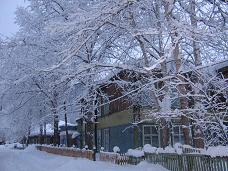                                                                от 17.06.2020 г. № 30План мероприятийпо капитальному ремонту сети тепло-водоснабженияна 2020- 2021 г.г. в рамках подготовки к отопительному периоду№п/пНаименованиемероприятияОбщая стоимость(руб.)Объем средств  софинансирования мероприятия за счет средств субсидии из областного бюджета(руб.)Объем средств софинансирования мероприятия за счет средств местного бюджета(руб.)Год реализациимероприятий1Замена - тепловой камеры по ул.Лесная,дом 5 ;- замена  трубопроводов тепло, водоснабжения на участке ввод в дом ул. Школьная; - на участке ввод в дом  ул. Лесная,5;- на участке ввод в дом ул. Школьная,5; - на участке от ул. Лесная 7 до ул. Лесная, 10 со вводом в дом ул. Лесная, 10; - на участке от ул. Лесная, 7 до ул. Школьная,72021ИТОГО: 3 576,473 443,62132,85